Lampiran 1Sosial Media UMKM Kue Sagon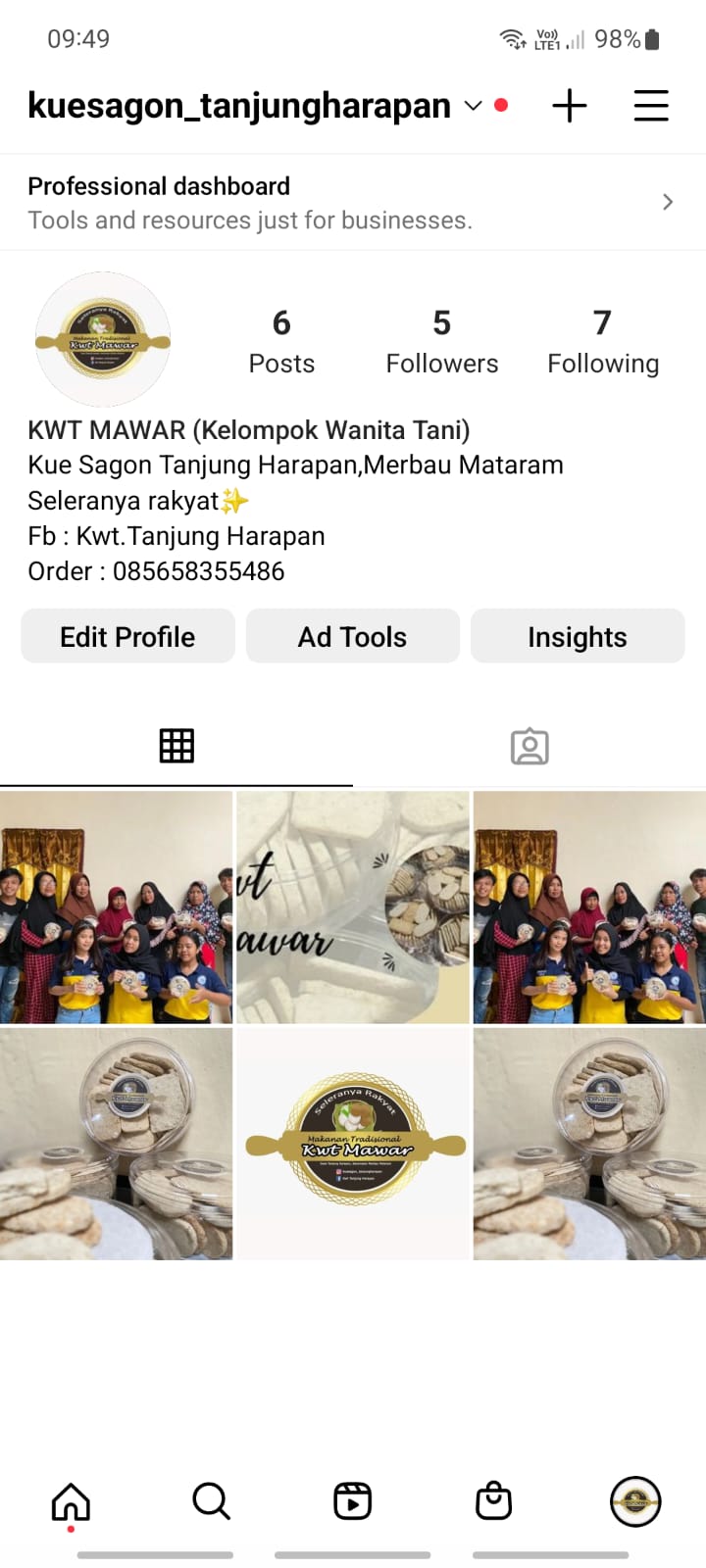 Lampiran 2Banner UMKM Kue Sagon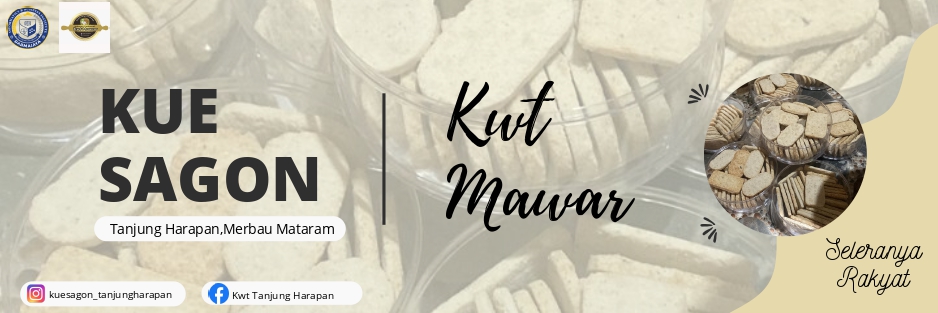 